Curriculum Vitae	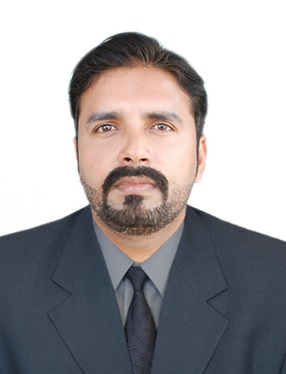 AHMAR C/o-Mobile	:  +971504973598E-Mail	 	:  ahmar.343446@2freemail.com CAREER OBJECTIVES To work with an organization that specializes in providing cutting edge customer solutions, having sound foundation, congenial working environment; challenging opportunities exist for ameliorating skills with good compensation and future prospects.PROFESSIONAL EXPERIENCE 12 Years worked experience in AKD (Security Karachi Stock Exchange Pakistan) as an Accountant and Kats Operator.Responsibilities and Duties:Responsible for invoicingInventory ControlDeposit and Withdraw from BankBank ReconciliationFinancial AnalysisYearly & Monthly closing Petty CashAccounts Monitoring6 years experience in (Trade in Security) as an Computer Operator .Responsibilities and Duties:Data EntryShares TradingMoney MarketAccount AdjustmentAcademic Qualification2007	B.COM (Bachelors of Commerce)			Karachi, Pakistan2005	Intermediate (Commerce)			Intermediate Board Khi, Pak2002	Matric in (Science)				Secondary Board of Khi, PakLanguagesEnglish (Fluent in verbal & written)Urdu 	(Fluent in verbal & written)Personal Information Date of Birth:		13th October 1985Visa Status:		Visit VisaNationality:		Pakistani Marital Status:	           SingleReferences Will be furniture upon request